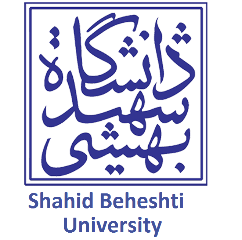 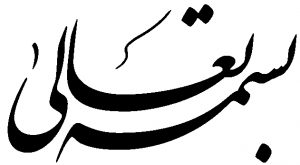 گروه مخابرات دانشکده برق دانشگاه شهید بهشتی ضمن خیرمقدم به دانشجویان ورودی کارشناسی ارشد مخابرات، توجه عزیزان را به نکات زیر در خصوص ثبت نام و اخذ واحد در نیمسال اول 01-00 جلب مینماید.دانشجویان گرایش سیستم ملزم به اخذ درس فرآیندهای تصادفی هستند.دانشجویان گرایش میدان ملزم به اخذ درس ریاضات مهندسی پیشرفته هستند.اخذ دروس دیگر منوط به تکمیل فرم زیر است. با تکمیل این فرم و ارسال آن به آدرس ایمیل dgharavian@yahoo.com تا ساعت 24 روز دو‌شنبه 3 آبان 1400، در پاسخ ايميل، دروس ديگر /جبرانی از طرف گروه مخابرات برای شما ارسال خواهد شد. دروس اخذ شده بدون مجوز گروه مخابرات از ثبت نام حذف می‌شود.نام و نام خانوادگی:گرایش ورودی ارشد(سیستم یا میدان):شماره همراه:دانشگاه محل اخذ مدرک کارشناسی:سال اخذ کارشناسی:نمره درس مخابرات دیجیتال یا مخابرات 2 (در صورتیکه گذرانده شده است):نمره درس پردازش سیگنالهای دیجیتال   (در صورتیکه گذرانده شده است):نمره درس میدان‌ها و امواج  (در صورتیکه گذرانده شده است):نمره درس آنتن 1 (در صورتيکه گذرانيده شده است):